West Virginia Board of Examiners forSpeech-Language Pathology and AudiologyBoard MembersVickie Pullins, M.A., CCC-SLP, PresidentAmber Settles, M.Ed. CCC-SLP, SecretaryDr. Michael J. Zagarella, Au.D., CCC-AR. Michael Squires, Au.D., F-AAAHeather Waselchalk, M.A. CCC-SLPAmanda Bonner, Hearing Aid SpecialistRuth Rowan, Citizen MemberApril 22, 2024BOARD MEETING AGENDABoard Office via Video Conference99 Edmiston WaySuite 214Buckhannon, WV  26201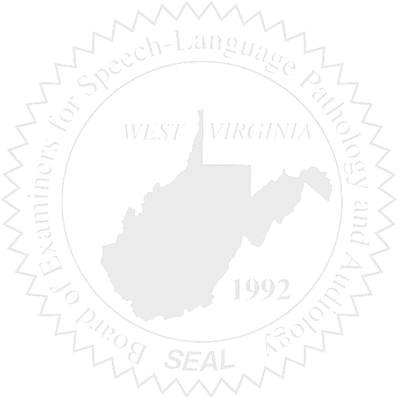 Call to OrderApprove Minutes for April 9, 2024New BusinessBudget for FY 2025Licensee in their CFY doing PRN workComplaintsComplaint # 60 HAD Complaint #4- Amanda Bonner to recuse herself